NAAM:SYMBOOL:WERKING:SENSORBEWERKERACTUATORWeerstand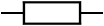 De stroom gaat moeilijk door de weerstand zodat er niet teveel door heen gaat. (bescherming)BewerkerLDR (Licht Dependent Resistor)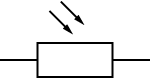 Hoe meer licht erop schijnt hoe meer stroom de LDR doorlaat.SensorRegelbare Weerstand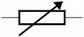 Je kunt zelf regelen hoeveel stroom er door komt. (kraantje)bewerkerMagneetsensorAls er een magneet bij gehouden word gaan de metalen stripjes tegen elkaar en geleiden stroom.sensorDiode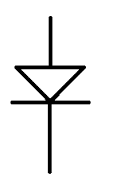 Laat maar in 1 richting stroom door als je de + pool links aansluit.bewerkerLED (Light Emitting Diode)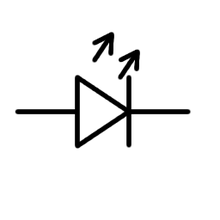 Deze vaak rode diode geef licht als er stroom door heen gaat. (lang = + }{ kort = -)actuatorGloeilampje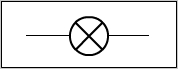 Door de stroom die door de gloeidraad loopt word die (wit) heet en geeft licht.actuatorTransistor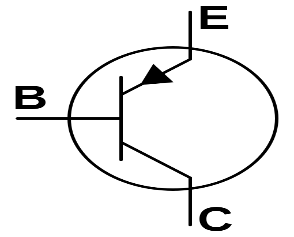 Als er genoeg stroom op de basis staat loopt er stroom van de colector naar de emitter.bewerkerThyristor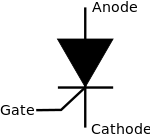 Als er op de gate even stroom staat blijft er stroom van de apode naar de katode lopen.bewerkerRelais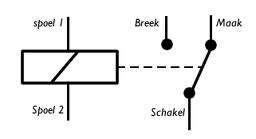 Met een kleine spanning op de spoel word er een grote stroom ingeschakeld.actuator